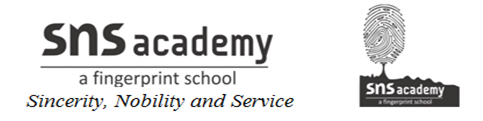 (Chapters: Biotechnology - Principles and Processes, Biotechnology and its Applications) Subject: Biology	Class: XIITIME: 1:00 Hr.	Max. Marks: 20Note: Question no. one to four is of 01 mark each, question no five and six is of 02 marks each, question number three is of 03 marks, question no five is a case study based and is of 04 marks and question number six is of 05 marks.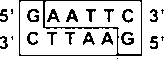 SNQuestionMarks1Identify the given recognition site belongs to which of the followings- a- Hind IIEco RIEco RIIHind III12Which of the following is/ are the core techniques of modern biotechnology- a- Maintenance of microbial contamination free situationGrowing desired microbes in huge quantityAltering the chemistry of RNAAll are correct13“The integration of natural science and organisms, cells, parts thereof, and molecular analogues forproducts and services”- the statement is related with a- Definition of biotechnologyDefinition of genetic engineeringExplanation of r-DNAExplanation of produce of bioreactors/ large vessels fermenters14Which specific genes can control cotton ball worm and corn borer respectively- a- Cry II Ab and cry I AbCry I Ab and cry II AbCry I AbCry IIAb15Diagrammatically represent the recombinant DNA technology by using the following steps- i-	Cleavage by restriction enzymeii-	Formation of r- DNA using enzyme (name the enzyme) iii-	Transformationiv-	Culture in a specific host (name the host)26i-	Give one example of pathogens against which RNAi is successfully attempted. ii-	What is the basic principle for the effectiveness of RNAi27i-	Mention any two products obtained by GMOs that are useful for humans. ii-	How biopiracy can affect new research in the field of biotechnology?iii-	What is importance of a patent?38A genetically modified organism (GMO) is an animal, plant, or microbe whose DNA has been altered using genetic engineering techniques. According to the World Health Organization (WHO), GMOs, i.e., genetically modified organisms can be defined as organisms (i.e. plants, animals or microorganisms) in which the genetic material (DNA) has been altered in a way that does not occur naturally by mating and/or4natural recombination. Most of the GMO crops grown today were developed to help farmers prevent crop and food loss and control weeds. The three most common traits found in GMO crops are: Resistance to certain damaging insects. Many GMO crops are already been developed like corn, cotton, potato, brinjal, mustard etc.GMOs are more tolerant to which of the following abiotic stresses- a- ColdDroughtSaltAll of these	Which one of the following is true about GMOs- a- Vitamin A enriched riceVitamin D enriched riceVitamin E enriched cabbageVitamin A enriched cabbage iii-	Bt cotton is effective againstDipteran insectsColeopteron insectsLepidopteran insectsAll of theseAssertion: GMOs may include plants, animals as well as fungi.Reason: Bacteria are not included in GMOs.Both assertion and reason are correct and the reason is the correct explanation of assertion.Both assertion and reason are correct and reason is not a correct explanation of assertion.Assertion is true but the reason is false. e- Assertion is false but the reason is true.9Explain the followings-Explain the process by which varied lengths of DNA fragment can obtained?How do phenotypic markers are used for selection of recombinants during genetic engineering.5